                                Liceo José Victorino Lastarria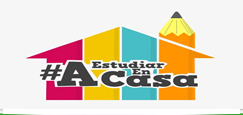                                                  Rancagua                           “Formando Técnicos para el mañana”                                   Unidad Técnico-PedagógicaTECNOLOGÍA 1º Medio A-B-C-D-E-Profesora: Jimena Jeria Torres.Unidad Nº 1 :” Desarrollo e implementación de un servicio”.Semana del 25 al 29 de Mayo OA 1   Identificar oportunidades o necesidades personales, grupales o locales que impliquen la creación de un servicio utilizable utilizando recursos digitales u otros medios.Objetivo de la clase: Diferenciar entre servicios públicos y privados.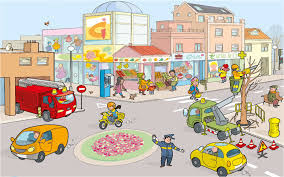 Observe la lámina y realice las siguientes actividades:1.- Realice un listado de los servicios que usted identifica en esta lámina.2.- Identifique la necesidad que satisface a los usuarios cada uno de estos.2.- Clasifique los servicios mencionados en Públicos o Privados.3.- Pinte o agregue color a la lámina.4.- Dibuje y pinte o pegue un recorte de una calle de la ciudad y donde aparezcan otros servicios que no aparecen en la lámina observada.Recuerde:Debe realizar la actividad en su cuaderno.Debe enviar una foto o la guía desarrollada al correo de la profesora.El correo de la profesora es: Jimena.jeria@liceo-victorinolastarria.cl   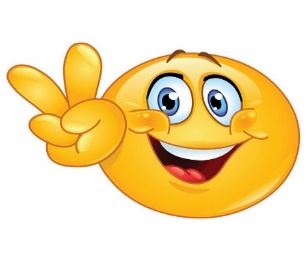                                    Buena suerte y a cuidarse!!!!!!!   